İLANLI USUL İÇİN STANDART GAZETE İLANI FORMU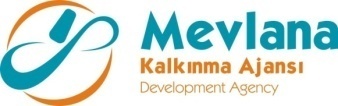 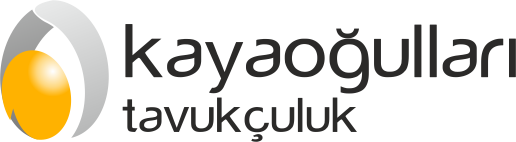 Mal Alımı İşi için ihale ilanı Kayaoğulları Tavuk. Soğuk Hava Nakl. Ve Gıda San. Tic. Ltd. Şti. Mevlana Kalkınma Ajansı 2018 ODAK Sektörler Mali Destek Programı-2 KARAMAN kapsamında sağlanan mali destek ile Larende Mah. Eski Göztepe Yolu No: 64 Merkez / KARAMAN’da TR52/18/ODAK-2/0022 Referans Numaralı “Kayaoğulları Yumurta Tasnif Projesi’ne” ilişkin destek sözleşmesi kapsamında;* 1 Adet Otomatik Yumurta Tasnifleme Makinesi,için bir Mal Alımı İşi ihalesi sonuçlandırmayı planlamaktadır.İhaleye katılım koşulları, isteklilerde aranacak teknik ve mali bilgileri de içeren İhale Dosyası Larende Mah. Eski Göztepe Yolu No: 64 Merkez/KARAMAN adresinden www.kayaogullari.com.tr veya www.mevka.org.tr internet adreslerinden temin edilebilir. Teklif teslimi için son tarih ve saati: 21/12/2018 tarih ve 14:00’dır.Gerekli ek bilgi ya da açıklamalar; www.kayaogullari.com.tr ve www.mevka.org.tr internet adresinde yayınlanacaktır.Teklifler, 21/12/2018 tarihinde, saat 14:00’da ve Larende Mah. Eski Göztepe Yolu No: 64 Merkez / KARAMAN’ adresinde yapılacak oturumda açılacaktır. 